Приложение.                                      Тест к теме «Окружность» в 4 вариантах.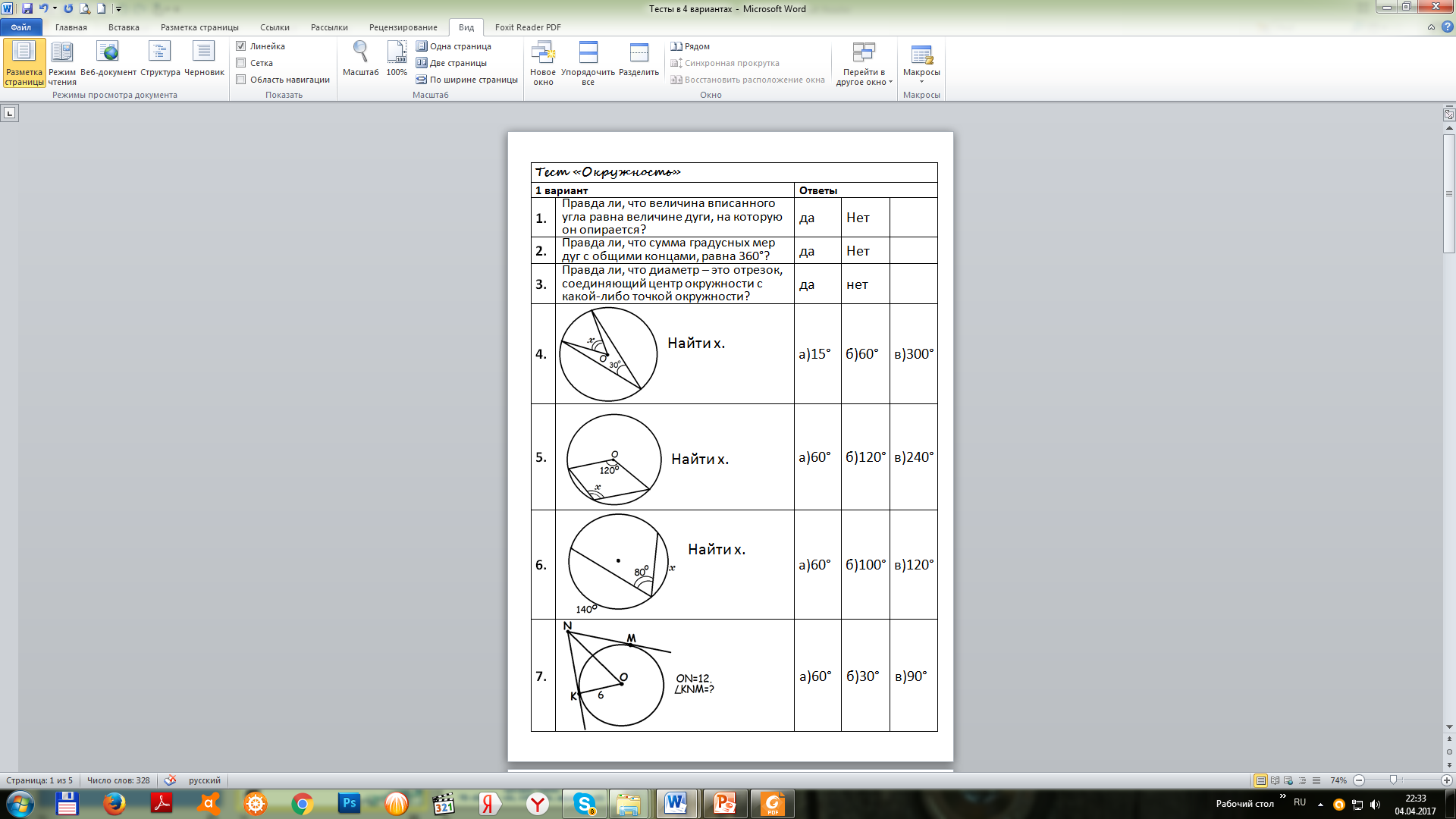 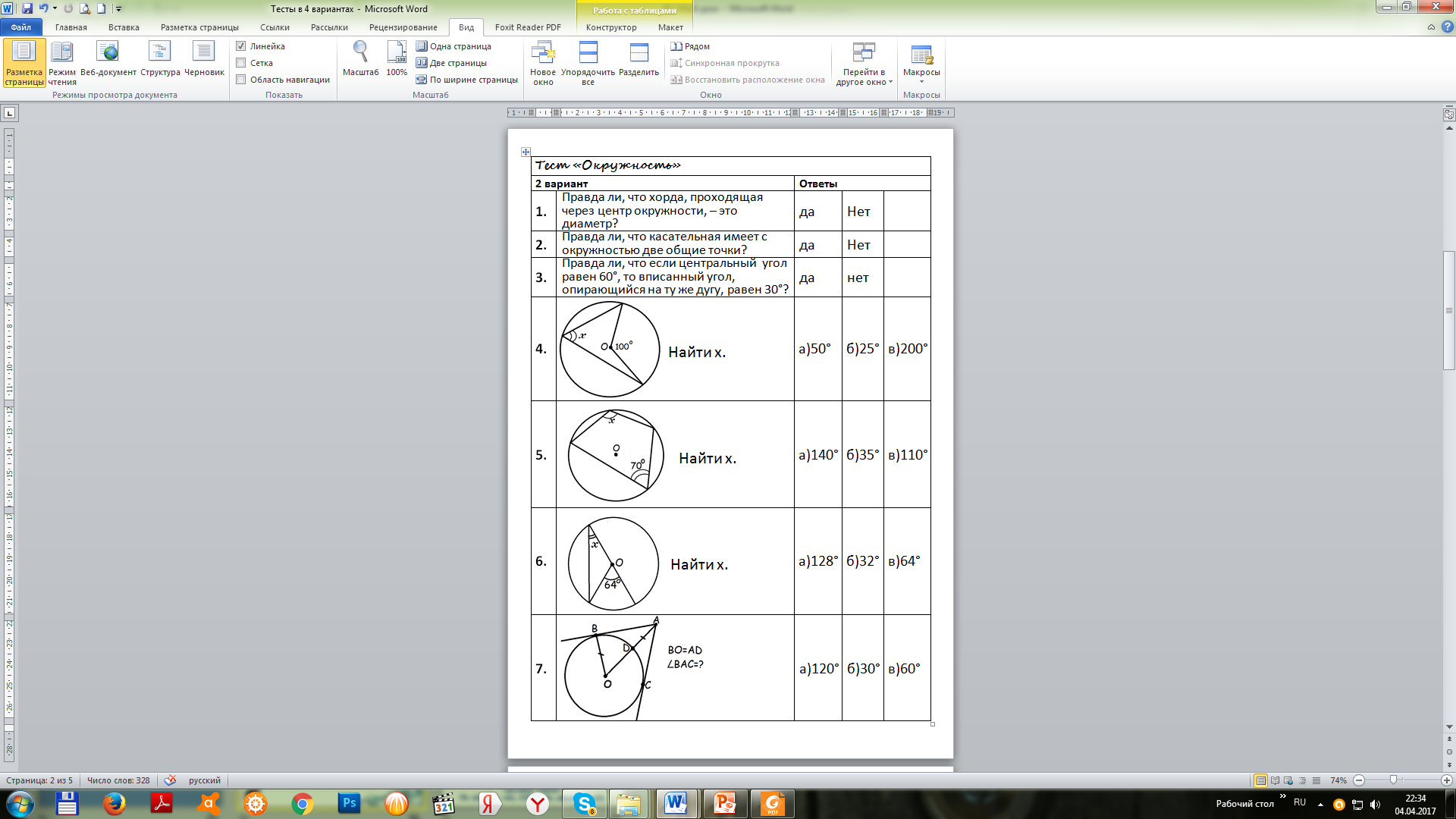 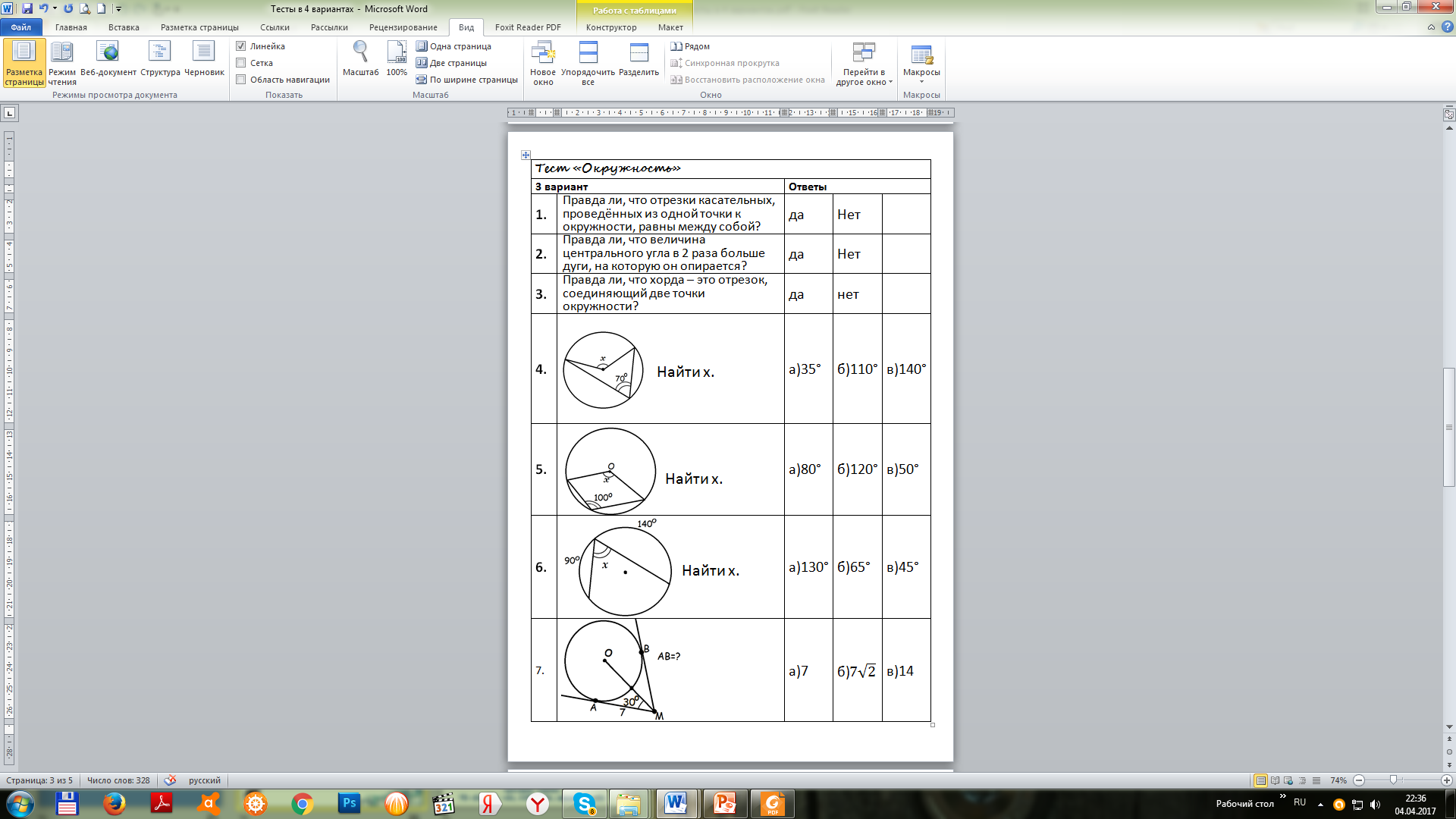 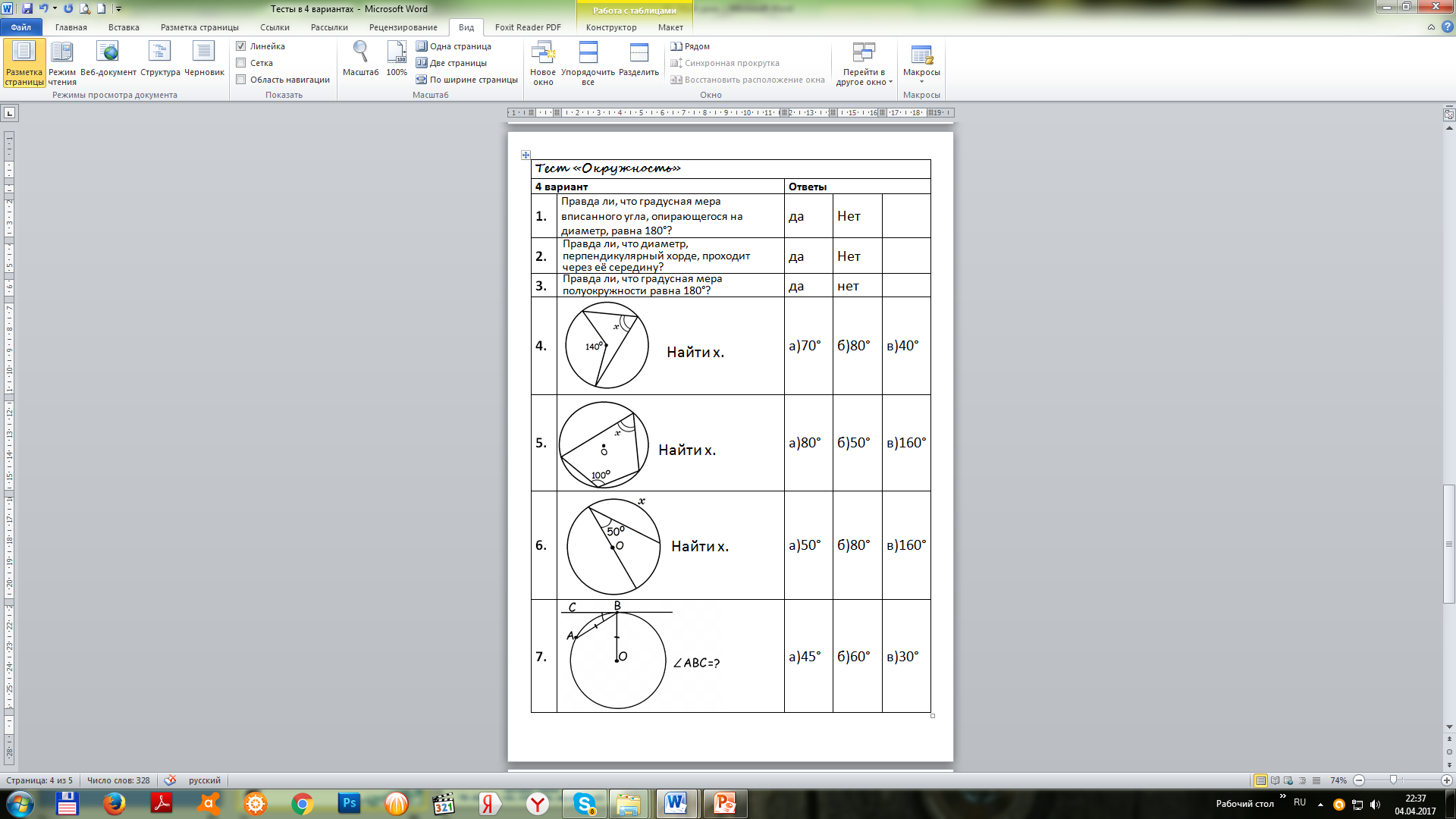 ОТВЕТЫОТВЕТЫОтветы 1 вариантаОтветы 3 вариантаНетдаданетнетдаб)60°б)160°б)120°б)80°а)60°а)65°а)60°а)7Ответы 2 вариантаОтветы 4 вариантаДаНетНетдададаб)50б)70°б)110°б)80°а)32°а)80°а)60°а)30°